 Программа психолого-педагогического сопровождения  образовательного  процесса  в рамках ФГО НОО и внедрения ФГОС ООО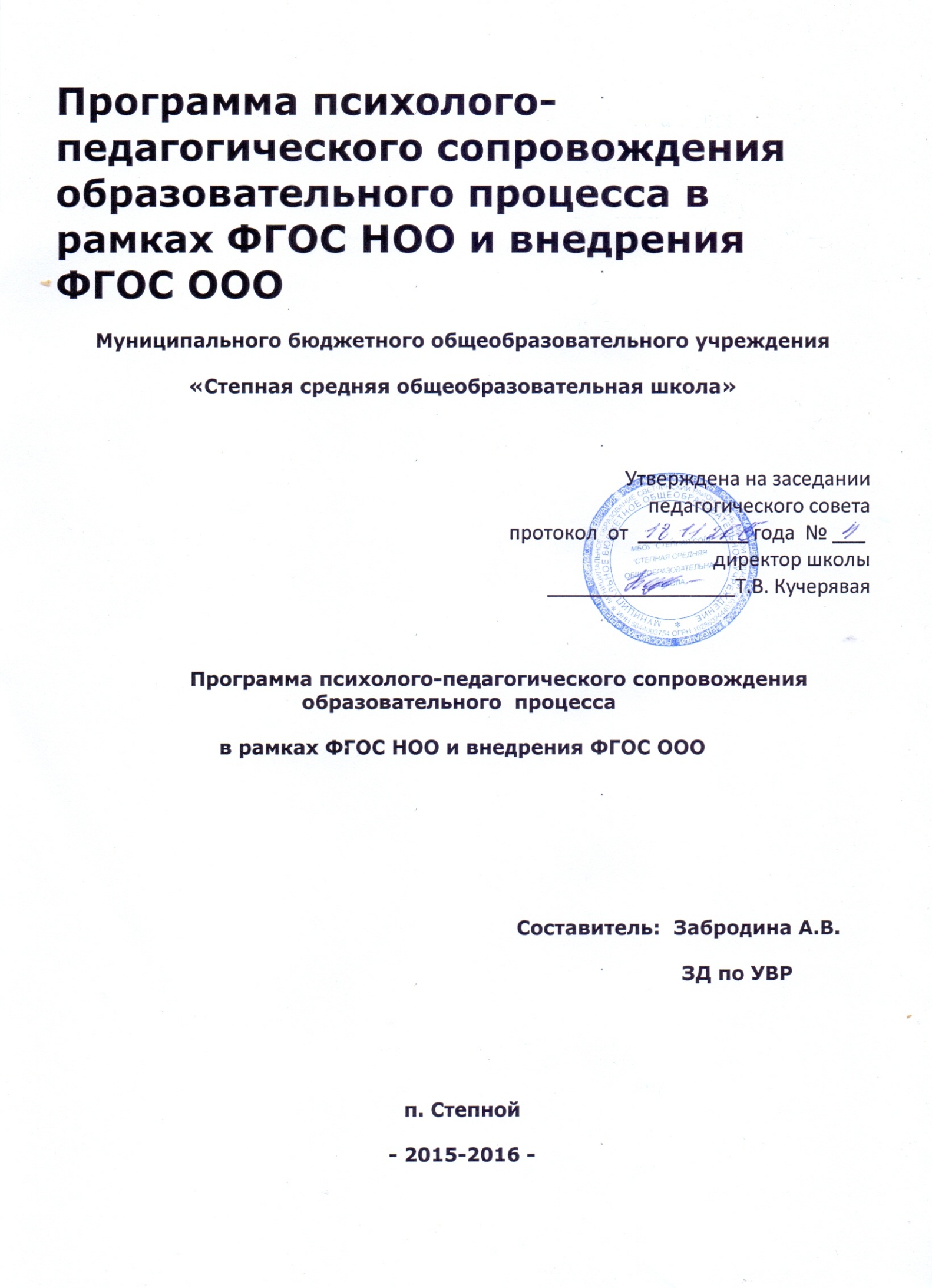 Цель и задачи психолого-педагогического сопровождения.Цель психолого-педагогического сопровождения обусловлена государственным заказом на результаты учебно-воспитательной работы в школе в условиях ФГОС НОО и внедрения ФГОС ООО и потребностями всех субъектов учебно-воспитательного процесса. Потребности личности в процессе психолого-педагогического сопровождения изучаются методами психолого-педагогической диагностики. На основе полученных данных уточняются цель и задачи психолого-педагогического сопровождения.Цель психолого-педагогического сопровождения развития учеников МБОУ «Степная СОШ» -  адаптированность учащихся школы в условиях ФГОС НОО и внедрения ФГОС ООО.Задачи психолого-педагогического сопровождения:·                 профилактика возникновения проблем развития ребенка (психолого-педагогическое сопровождение процесса адаптации учащихся в переходные периоды);·                 содействие ребенку в решении актуальных задач развития, обучения, социализации (учебные трудности, трудности с выбором образовательного и профессионального маршрута, нарушения эмоционально-волевой сферы, проблемы взаимоотношений со сверстниками, учителями, родителями);·                 развитие психолого-педагогической компетентности учащихся, родителей, учителей.Реализация цели психолого-педагогического сопровождения достигается основными функциями: информационной, направляющей и развивающей.Информационная функция сопровождения состоит в широком оповещении всех заинтересованных лиц о формах и методах сопровождения. В первую очередь это касается учителей, администрации школы и родителей учащихся, принимающих участие в программе психологического сопровождения. Информационная функция обеспечивает открытость процесса сопровождения, что согласуется с принципами открытого образования, а также, в свою очередь делает всех заинтересованных лиц активными участниками (сотрудниками).Направляющая функция сопровождения обеспечивает согласование всех заинтересованных в сопровождении субъектов учебно-воспитательного процесса с целью обеспечения координации их действий в интересах ребенка. Вместе с тем, направляющая функция предусматривает, что ведущей (направляющей) фигурой в этих действиях в силу его профессиональной компетенции становится педагог-психолог, оказывающий консультативную помощь  школе и классный руководитель.Развивающая функция сопровождения задает основной вектор действиям всех участвующих в системе сопровождения службам, которые становятся службами развития личности ребенка. Развивающая функция обеспечивается деятельностью учителей, педагога-психолога, классного руководителя, других педагогических работников школы, при этом учителя и педагогические работники используют в практике работы развивающие технологии обучения и воспитания, а педагог-психолог и классный руководитель – развивающие дополнительные занятия с учащимися, проходящие, как правило, после уроков.Функция психолого-педагогического сопровождения обеспечивается компонентами сопровождения, среди которых выделяются профессионально-психологический и организационно-просветительский.Профессионально-психологический компонент сопровождения– представлен системной деятельностью педагога-психолога, использующего принцип взаимосвязи диагностической и коррекционно-развивающей деятельности. В практической деятельности педагога психолога личность ребенка изучается только с целью оказания психологической помощи. В этом положении реализуется важнейший императив гуманистической психологии: ребенок не может быть средством – он всегда цель психологического сопровождения.Организационно-просветительский компонент обеспечивает единое информационное поле для всех участников психологического сопровождения, а также ее анализ и актуальную оценку. Данный компонент реализуется в деятельности педагога-психолога и классного руководителя, через осуществление просветительской работы с родителями, педагогами и администрацией школы, при этом используются разнообразные формы активного полисубъектного взаимодействия всех участников. Анализ и оценка существующей системы сопровождения делает возможным развитие и совершенствование системы, обеспечивая ее важнейшие характеристики – открытость и развивающийся характер. Принципы модели психолого-педагогического сопровождения:§     Принцип индивидуального подхода к ребенку любого возраста на основе безоговорочного признания его уникальности и ценности.§     Принцип гуманистичности, предполагает отбор и использование гуманных, личностно-ориентированных, основанных на общечеловеческих ценностях методов психологического взаимодействия. Данный принцип подразумевает постановку во главу угла психологического сопровождения ребенка, полное его принятие и объединение усилий  педагога и педагога-психолога.§     Принцип превентивности: обеспечение перехода от принципа «скорой помощи» (реагирования на уже возникшие проблемы) к предупреждению возникновения проблемных ситуаций.§     Принцип научности отражает важнейший выбор практических методик в пользу современных научных методов диагностики, коррекции развития личности школьников. Реализация данного принципа предполагает участие субъектов психологического сопровождения в опытно-экспериментальной работе, а также в создании и апробировании самостоятельно создаваемых методик диагностики и коррекции.§     Принцип комплексности подразумевает соорганизацию различных специалистов, всех участников учебно-воспитательного процесса в решении задач сопровождения: классных руководителей, учителей, педагога-психолога,  администрации и др.;§     Принцип «на стороне ребенка»: во главе угла ставятся интересы ребенка, обеспечивается защита его прав при учете позиций других участников учебно-воспитательного процесса;§     Принцип активной позиции ребенка, при котором главным становится не решить проблемы за ребенка, а научить его решать проблемы самостоятельно, создание условий для становления способности ребенка к саморазвитию;§     Принципы коллегиальности и диалогового взаимодействия обуславливают совместную деятельность субъектов психологического сопровождения в рамках единой системы ценностей на основе взаимного уважения и коллегиального обсуждения проблем, возникающих в ходе реализации программ.§     Принцип системности предполагает, что психологическое сопровождение носит непрерывный характер и выстраивается как системная деятельность, в основе которой лежит внутренняя непротиворечивость, опора на современные достижения в области психологических и социальных наук, взаимосвязь и взаимообусловленность отдельных компонентов.§     Принцип рациональности лежит в основе использования форм и методов психологического взаимодействия и обуславливает необходимость их отбора с учетом оптимальной сложности, информативности и пользы для ребенка.Уровни психолого-педагогического сопровождения:                                              ·                 индивидуальное;                                                                                  ·                 групповое;                                                                                         ·                 на уровне класса;                                                                                     ·                 на уровне школы.Формы сопровождения:                                                                                          ·                 консультирование;                                                                             ·                 диагностика;                                                                                       ·                 коррекционно-развивающая работа;                                                       ·                 профилактика;                                                                                     ·                 просвещение.Направления психолого-педагогического сопровождения.§     Психолого-педагогическое сопровождение процесса адаптации учащихся в переходный период (1, 5-ый классы).                                                                         §     Психолого-педагогическое сопровождение учащихся «группы риска».        §     Психологическое просвещение всех участников образовательного процесса.                                                                                                                  §     Мониторинг возможностей и способностей обучающихся.                                  §     Выявление и поддержка детей с особыми образовательными потребностями.                                                                                                      §     Выявление и поддержка одарённых детей.                                                                §     Дифференциация и индивидуализация обучения.                                                                  §     Сохранение и укрепление психологического здоровья.                                               §     Обеспечение осознанного и ответственного выбора дальнейшей профессиональной сферы деятельности.Психолого-педагогическое обеспечение включает:·                 дифференцированные условия (оптимальный режим учебных нагрузок);                                                                                                       ·                 психолого-педагогические условия (коррекционно-развивающая направленность учебно-воспитательного процесса; учёт индивидуальных особенностей ребёнка; соблюдение комфортного психоэмоционального режима; использование современных педагогических технологий, в том числе информационных, компьютерных для оптимизации образовательного процесса, повышения его эффективности, доступности);                                                                                    ·                 специализированные условия (выдвижение комплекса специальных задач обучения, ориентированных на особые образовательные потребности обучающихся с ограниченными возможностями здоровья; дифференцированное и индивидуализированное обучение с учётом специфики развития ребёнка);                                             ·                 здоровьесберегающие условия (оздоровительный и охранительный режим, укрепление физического и психического здоровья, профилактика физических, умственных и психологических перегрузок обучающихся, соблюдение санитарно-гигиенических правил и норм).Субъекты системы психологического сопровождения и их характеристика.Под субъектами психологического сопровождения понимаются школьники, активно взаимодействующие в процессе реализации функций психологического сопровождения в рамках достижения общей цели деятельности. Учитывая активную позицию школьников в процессе сопровождения, им придается субъектная функция.Краткая характеристика субъектов психологического сопровождения и их функция в области сопровождения:1. Психологическое сопровождение процесса адаптации учащихся в переходный период (1, 5-ый классы).§     Мониторинг развития психических и интеллектуальных процессов учащихся.                                                                                                                    §     Ознакомление с результатами учащихся.                                                          §     Представление результатов на  педагогических советах, совещаниях, заседаниях ШМО.                                                                                                             §     Организация и проведение коррекционно-развивающих занятий.                     §     Просветительская и консультационная деятельность с родителями учеников.2. Мониторинг возможностей и способностей обучающихся.§     Диагностический минимум.                                                                                   §     Углубленная психодиагностика:                                                                                   §     исследование особенностей познавательной деятельности;                                                          §     изучение личностных особенностей учащихся и системы взаимоотношений.3. Психолого-педагогическое сопровождение учащихся «группы риска»:§     Диагностический минимум.                                                                                      §     Углубленная психодиагностика:                                                                       §     исследование особенностей познавательной деятельности;                                 §     изучение личностных особенностей учащихся и системы взаимоотношений.                                                                                                  §     Организация и проведение коррекционно-развивающих занятий.                                             §     Просветительская и консультационная деятельность в отношении учеников и их родителей.4. Сохранение и укрепление психологического здоровья§     Просветительская и профилактическая работа с учащимися.                                  §     Родительские собрания и лектории.                                                                               §     Организация семинаров для учителей по вопросам современной педагогической психологии.                                                                                                §     Ведение Интернет-странички для родителей по вопросам воспитания.Учителя-предметники:·                 участие в проведении родительских собраний;·                 проведение индивидуальных консультаций для родителей учеников, имеющих сложности в обучении;·                 проведение индивидуальных консультаций для учеников, имеющих трудности в обучении;·                 разработка индивидуальных учебных маршрутов для различных категорий учеников;·                 реализация школьной программы по формированию универсальных учебных действий;·                 участие в работе МО, семинарских занятиях, конференциях и т.д.Классные руководители:·                 организация воспитательной работы с классным коллективом (планирование, проведение тематических классных часов и воспитательных мероприятий);·                 составление социального паспорта класса;·                 организация работы с родителями (планирование, проведение тематических родительских собраний);·                 проведение индивидуальных консультаций для родителей по вопросам обучения и воспитания учеников;·                 организация взаимодействия со специалистами (педагог-психолог, старшая вожатая, администрация);·                 проведение педагогической диагностики;·                 проведение профилактических программ для учеников.Критерии эффективности реализации модели психолого-педагогического сопровождения.Эффективность психологического сопровождения определяется в процессе наблюдения за развитием личности учащихся и формированием у них навыков компетентности.В качестве критериев эффективности сопровождения выделяются:Педагогическая эффективность, которая связывается с соответствием личности школьника и уровня его достижений поставленным педагогическим задачам в условиях ФГОС НОО и внедрения ФГОС ООО. В качестве педагогических задач рассматриваются и диагностируются:                                 отсутствие неуспевающих учащихся; профессиональное самоопределение;        активное участие школьника в общественной жизни школы, инициативность, творческое отношение к делу; отсутствие признаков девиантного поведения в школе и вне школы; бесконфликтное взаимодействие с одноклассниками;         отсутствие конфликтов с педагогами.Психологическая эффективность:·                 субъективное ощущение у ученика комфорта и уверенности в школе;                                                                                                                   ·                 адекватная самооценка;                                                                       ·                 сформированность Я – концепции личности;                                           ·                 оптимальное развитие его способностей, и, как следствие, профессиональное самоопределение. Программа психолого-педагогического сопровождения адаптационного периода учащихся 1, 5-х классов в условиях перехода на федеральные государственные образовательные стандарты. Пояснительная записка.Актуальность.                                                                                                               Четвертый год в МБОУ «Степная СОШ» обучение в начальной школе осуществляется по ФГОС. С 1 сентября 2015 года в МБОУ «Степная СОШ» начинает отрабатываться технология введения федерального государственного образовательного стандарта на ступени основного общего образования.                          Одним из требований ФГОС является соблюдение психолого-педагогических условий реализации основной образовательной программы начального и основного общего образования, которые должны обеспечивать  школьному обучению:·                 учет специфики возрастного психофизического развития обучающихся, в том числе особенностей перехода из детского сада в школу и младшего школьного возраста в подростковый,·                 формирование психолого-педагогической компетентности обучающихся, родителей, педагогических и административных работников,·                 вариативность направлений и форм психолого-педагогического сопровождения.В современной школе достаточно много факторов риска школьной дезадаптации, которая проявляется в следующих проблемах школьного обучения:-        появление неуспешности в учебе;-        снижение мотивации к учению;-        возникновение конфликтных ситуаций в системах «ученик-учитель», «ученик-ученик»;-        нарушение поведения у детей и подростков.Диагностические исследования проблем школьной дезадаптации показывают, что чаще всего в основе дезадаптированности учащихся в рамках учебного заведения лежат трудности адаптационных периодов при переходе с одной ступени обучения на другую, которые в частности могут проявляться:-        в снижении успеваемости;-        в значительно изменяющихся условиях обучения;-        в противоречивости отношений и системы требований к ученику;-        в возникающих внутренних противоречиях у самих учеников, связанных с их личностным развитием, в том числе и интеллектуальным. Основными причинами проблем, возникающих у учащихся 1, 5-ых классов при переходном периоде, как показывает практика, являются не только социально-психологические (переход из детского сада в школу, смена одного основного учителя на группу учителей-предметников и, как следствие изменение системы требований, появление новых предметов и увеличение умственной нагрузки, эмоционально-поведенческие проблемы, резко обостряющиеся при смене обстановки и т.д.). Гораздо чаще адаптационные трудности первоклассников и пятиклассников связаны именно с учебой. Социально-психологическая дезадаптация оказывается вторичной, и наступает она после того, как ученик окончательно перестает понимать что-либо на большинстве уроков, то есть, когда у него нарушается ведущая учебная деятельность.На сегодня наиболее актуальным  оказывается принцип опережающего (превентивного) сопровождения. В соответствии с этим психолого-педагогическое сопровождение адаптационного периода первоклассников и пятиклассников целесообразно начинать проводить с момента начала их обучения в 1 и 5-м классах и продолжать процесс сопровождения до момента окончания ими 1, 5-го классов. Такая продолжительность программы сопровождения позволит обеспечить реализацию комплексного плана мероприятий, направленных не только на коррекцию уже имеющихся проблем, но и на их профилактику.Поскольку факторами риска в нарушении процесса формирования учебной деятельности детей могут являться практически все участники учебного процесса, программа психолого-педагогического сопровождения нацелена на вовлечение в нее не только учеников и учителей, но и родителей, а также всех остальных участников учебно-воспитательного процесса.Мы включаем в состав показателя «адаптированность» к школьному обучению следующие составляющие: ·       сформированность познавательных универсальных учебных действий и общий уровень интеллектуального развития·       эмоционально-физиологическое благополучие (адекватная  самооценка,  преобладающий положительный эмоциональный фон, физиологическая работоспособность)·       состояние системы отношений «ученик-учитель»·       поведенческие реакции как показатель сформированности «позиции школьника»·       уровень развития мотивации к школьному обучению·       удовлетворенность родителей процессом и результатом обучения.В широком значении термин «универсальные учебные действия» означает умение учиться, то есть способность субъекта к саморазвитию и самосовершенствованию путем сознательного и активного присвоения нового социального опыта.Достижение умения учиться предполагает полноценное освоение обучающимися всех компонентов учебной деятельности, которые включают: познавательные и учебные мотивы, учебную цель, учебную задачу, учебные действия и операции (ориентировка, преобразование материала, контроль и оценка). Умение учиться — существенный фактор повышения эффективности освоения учащимися предметных знаний, формирования умений и компетенций, образа мира и ценностно-смысловых оснований личностного морального выбора. Функции универсальных учебных действий:·             обеспечение возможностей обучающегося самостоятельно осуществлять деятельность учения, ставить учебные цели, искать и использовать необходимые средства и способы их достижения, контролировать и оценивать процесс и результаты деятельности;·             создание условий для гармоничного развития личности и ее самореализации на основе готовности к непрерывному образованию;·             обеспечение успешного усвоения знаний, формирования умений, навыков и компетентностей в любой предметной области.Цель программы:- обеспечение адаптированности учащихся к процессу обучения в условиях федерального государственного образовательного стандарта (ФГОС)- обеспечение системы мониторинга формирования универсальных учебных действий в условиях ФГОС.Задачи программы.-                  реализация системы комплексного психолого-педагогического и медико-социального сопровождения и поддержки обучающихся, включающую комплексные исследования, мониторинг динамики развития, успешности освоения основной образовательной программы основного общего образования,-                  реализация системы внутришкольного мониторинга образовательных достижений (личностных, метапредметных и предметных) учащихся,-    оказание консультативной и методической помощи учителям школы по вопросам организации эффективного обучения учеников в условиях введения ФГОС, составления индивидуальных программ интеллектуального развития учеников, работы с учениками «группы риска»;-    повышение уровня психолого-педагогической компетентности учителей, родителей, педагогов;-      профилактика возникновения проблем развития учащихся.Объект, субъект и предмет сопровождения.Объектом сопровождения выступает образовательный процесс адаптационного периода при переходе учеников школы из начальной в основную школу в условиях введения федерального государственного образовательного стандарта.Субъектом сопровождения являются ученики 1, 5-х классах школы.Предмет деятельности в рамках данной программы психолого-педагогического сопровождения – ситуация развития учеников в период адаптации при переходе в школу и в 5 класс, где ситуация развития рассматривается как система отношений ребенка с миром, окружающими (взрослыми и сверстниками), с самим собой.Описание программы.Программа разработана в рамках основной образовательной программы начального общего и основного общего образования МБОУ «Степная СОШ».Общий контроль за реализацией программы психолого-педагогического сопровождения осуществляется директором школы. Текущий контроль возлагается на заместителя директора школы по УВР.Промежуточные результаты работы по программе анализируются на совещаниях при директоре школы, в конце каждой учебной четверти.В реализации программы психолого-педагогического сопровождения задействованы: классные  руководители 1, 5 – х классов, учителя-предметники, педагог-психолог. Продолжительность программы – 3 года.Принципы программы психолого-педагогического сопровождения:·       «на стороне ребенка»: во главе угла ставятся интересы ребенка, обеспечивается защита его прав при учете позиций других участников учебно-воспитательного процесса;·       комплексность: совместная деятельность различных специалистов, всех участников учебно-воспитательного процесса в решении задач сопровождения: классных руководителей, учителей, педагога-психолога,  администрации и др.;·       активная позиция ребенка: главной задачей становится не решить проблемы за ребенка, а научить его решать проблемы самостоятельно, создать условия для становления способности ребенка к саморазвитию;·       превентивность: обеспечение перехода от принципа «скорой помощи» (реагирования на уже возникшие проблемы) к предупреждению возникновения проблемных ситуаций.Основные направления деятельности.·       Организационно-методическое направление.Имеет своей целью координацию учебного процесса во время адаптационного периода учащихся 1, 5-х классов в условиях ФГОС, оказание методической помощи учителям по вопросам организации эффективного обучения учеников, контроль за функционированием образовательной среды и реализация системы мониторинга формирования универсальных учебных действий, реализацией учебных программ и внеурочной деятельности. Основная роль при реализации данного направления – администрация школы.·       Работа с учениками.Цель – профилактика трудностей в обучении, формирование навыков эффективной учебной деятельности, ранее выявление учеников «группы риска», решение кризисных ситуаций развития в период адаптации.В реализации данного направления принимают участие администрация школы, педагог-психолог, классные руководители, учителя-предметники.·       Работа с родителями.Цель – психолого-педагогическое просвещение (повышение уровня психолого-педагогической компетенции), вовлечение родителей в образовательное пространство каждого ребенка, что достигается через осознание каждым родителем значимости познавательной деятельности ребенка, ее особенностей, специфики и зависимости от благоприятного климата в семье; раннее выявление дезадаптированных семей, помощь в решении различного рода кризисных ситуаций.В реализации данного направления принимают участие администрация школы, педагог-психолог, классные руководители, учителя-предметники.Виды работ по психолого-педагогическому сопровождению.- диагностика (индивидуальная и групповая, психологическая, психолого-педагогическая, педагогическая)- консультирование (индивидуальное и групповое)- психолого-педагогическое просвещение: формирование психолого-педагогической культуры, развитие психолого-педагогической компетентности учащихся, администрации, учителей и родителей;- экспертиза образовательной среды, профессиональной деятельности сотрудников школы- профилактика;- организационные виды деятельности.Ожидаемый результат.-        уровень адаптированности учащихся на конец обучения в 1, 5-х классах - не менее 70%;-        положительная динамика сформированности различных интеллектуальных операций и интеллектуальных навыков учеников, входящих в состав универсальных учебных действий. Содержание работы педагога-психолога в рамках программы психолого-педагогического сопровождения.№Содержание деятельностиВид деятельностиЦельСроки выполнения1Исследование уровня адаптированности учащихся 1, 5-х классов к обучению в школе.психодиагностикаотслеживание протекания процесса адаптации, своевременное оказание помощи ученикам «группы риска»октябрь апрель 2Составление рекомендаций для учителей, родителей по профилактике и своевременной коррекции трудностей в обучении и воспитании детей в период адаптации.организационно-методическаяоказание помощи родителям и учителям, повышение уровня психологической компетентностив течение учебного года3Проведение индивидуальных консультаций для учителей-предметников и классных руководителей 1, 5-х классов по проблеме корректировки возможных трудностей в обучении при переходе учеников в 1, 5-ый класс (по итогам диагностики)консультированиепсихологическое просвещениеповышение уровня профессиональной и психологической компетентности учителейоктябрь – ноябрь 4Проведение индивидуальных консультаций для родителей учеников, имеющих сложности адаптационного периода.консультативнаяоказание помощи родителям в проблемных ситуацияхв течение учебного года5Проведение групповых коррекционно-развивающих занятий с учащимися 1, 5-х классов (с  проблемами в адаптации) по программе «Новичок в 1,5 классах»коррекционно-развивающаяпрофилактика трудностей в обучениив течение учебного года6Проведение в рамках внеурочной деятельности групповых занятий с учащимися 1,5–х классах  по программе «Я и мир».развивающая,профилактическаяразвитие жизненно-важных навыков, социализация, профилактика дезадааптациив течение учебного года7Проведение родительских собраний  по вопросам адаптации, возрастного развития, вопросам обучения и воспитания учащихся 1,5-х классов.просвещениеповышение психолого-педагогической компетентности родителейв течение учебного года8Выступления на  заседаниях ШМО, пед.советах по вопросам развития, обучения и воспитания учащихся в рамках ФГОС в 1,5-х классахпросвещение, профилактикаповышение психолого-педагогической компетентности учителейв течение учебного года